Analytic Trigonometry Unit 10 Readings: VectorsVector quantities "vectors" - both magnitude and direction (N 5 mph)Scalar quantities "scalars" - only magnitude 	(5 mph)Directed line segment - from initial point to terminal point PQMagnitude = length || PQ || = distance from P to QVectors denoted by boldface letters: v w 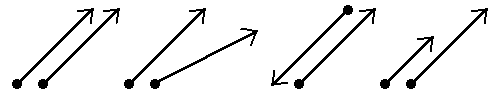 v = w               same magnitude          same magnitude    different magnitude                            different direction        opposite direction    same directionMagnitude of a vector v (distance between initial point (x1,y1) and terminal point (x2,y2):   || v || = Direction can be shown by slope: m =     	if ≠0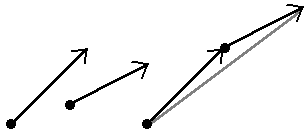 Scalar multiplication kv: positive real number changes the magnitude |k| ||v||  but not the direction; negative points it in the opposite directionVector addition u + v 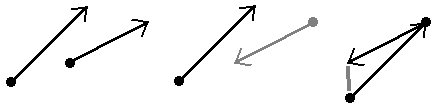 Vector subtraction u - v Plotting vectors	vector i is the unit vector whose direction is along the positive x-axis	vector j is the unit vector whose direction is along the positive y-axis	vector v from (0,0) to (a,b):    	v = a i + b j		a and b are the scalar components of v		a is the horizontal component, b is the vertical component		v = a i + b j is a linear combination of i and j	||v|| = Scalar multiplication:	kv = (ka) i + (kb) jPosition vector – 	if v doesn't start at (0,0):		v = (x2 – x1) i + (y2 – y1) jWriting a vector in terms of its magnitude and direction	magnitude ||v||        	direction angle θv = ||v|| (cos θ i + sin θ j)The Dot Product - multiplying two vectors	v = a1 i + b1 j	w = a2 i + b2 j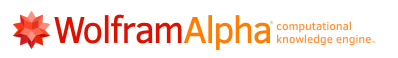 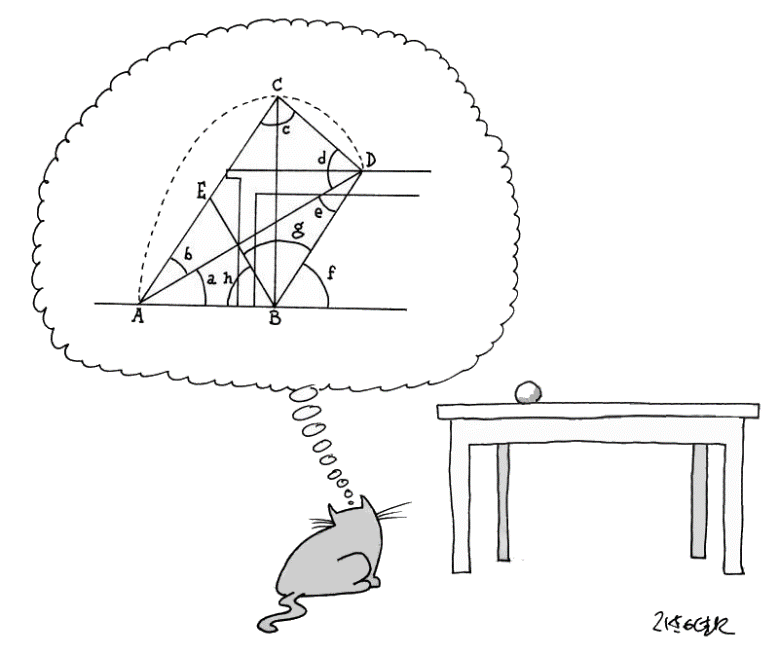 Vectorscompute properties of a vectorvector {2, -5, 4} specify a vector as a linear combination of unit vectorsvector 3i + 5j vector 2i - 4j + 3k Vector Algebrado vector computationsvector (1,3,-1) + (-2,1,6) 7 {1, 0, -2, 1} - 4 {2, -1, 1, -1} 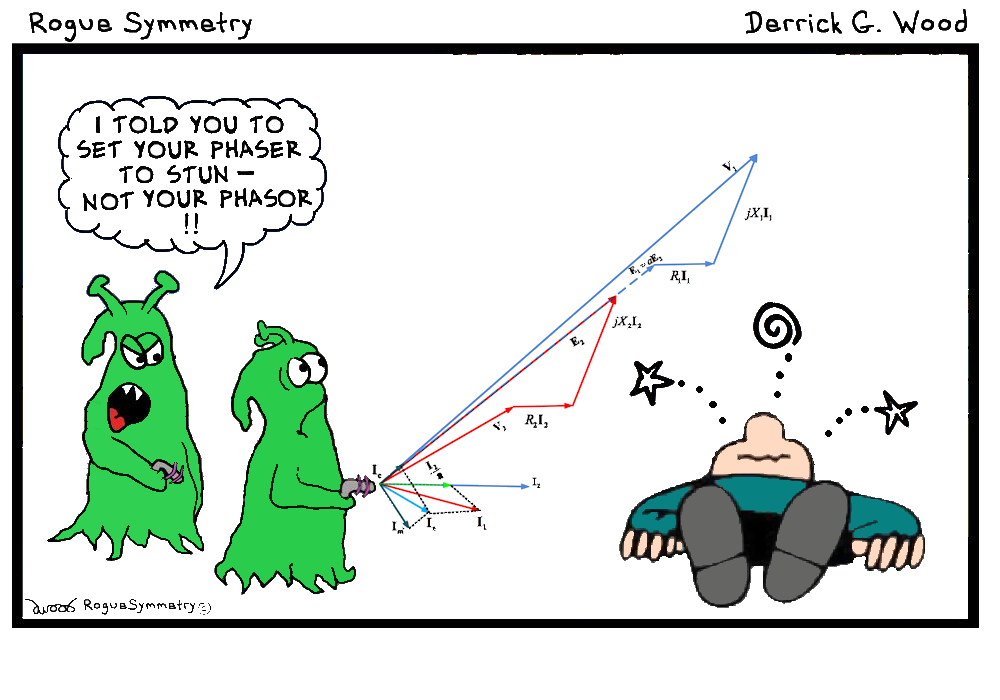 (i + j + k) + (2i - 3j + 8k) compute a dot product{12, 20} . {16, -5} (7i-j+3k).(4i-2k) 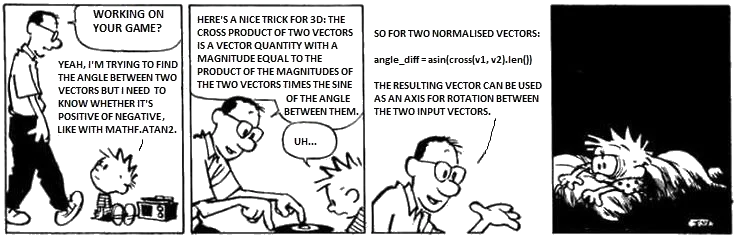 